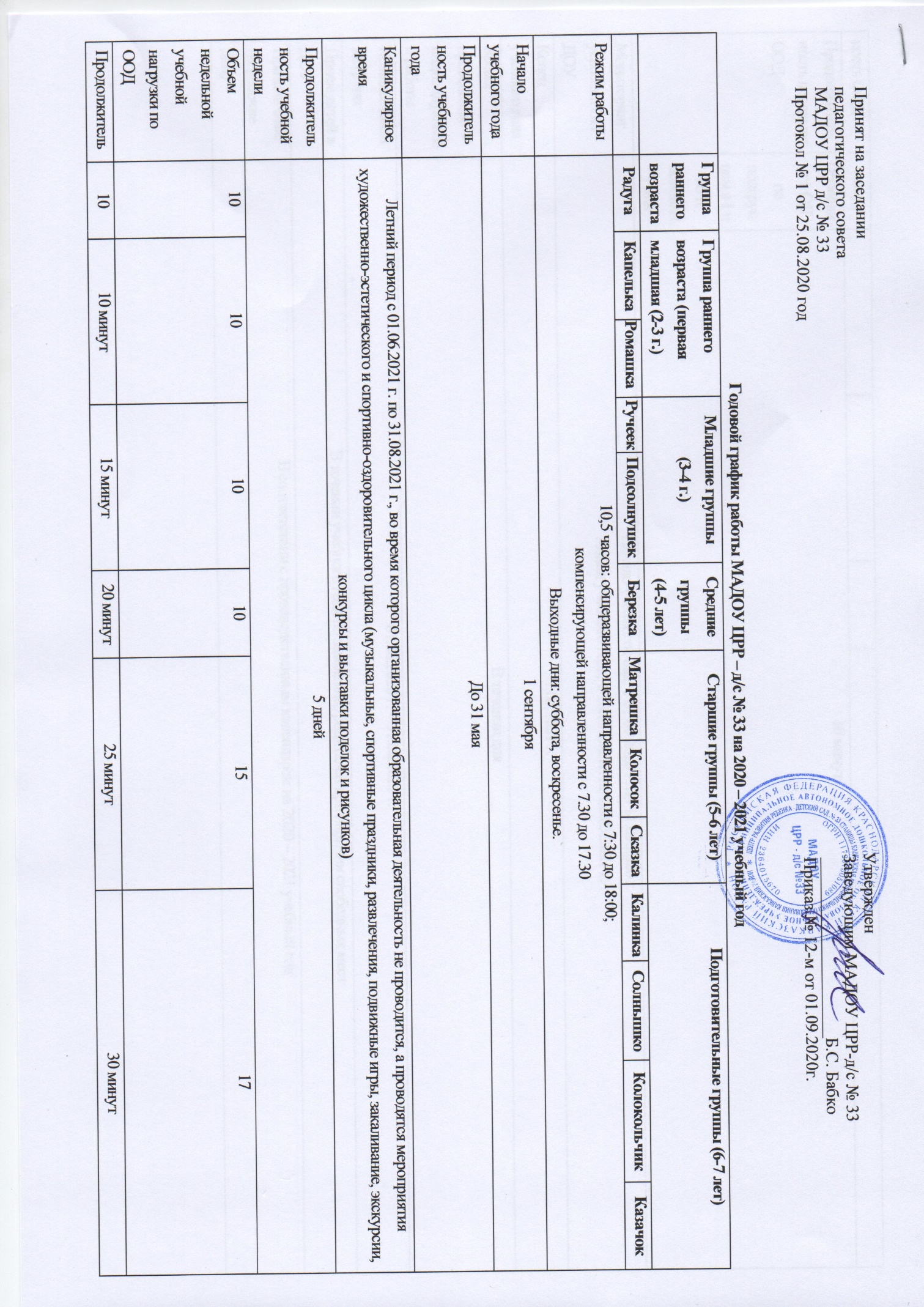  ООДминутПродолжительность перерыва ООДПроводится ОД по подгруппам в I и во II половину дня10 минут10 минут10 минут10 минут10 минутМониторинг усвоения ОП ДОУНачало учебного года: с 01.09.2020 г. по 11.09.2020 г.                                                                                                        Конец учебного года: с 20.05.2021г. по 28.05.2021 г.Начало учебного года: с 01.09.2020 г. по 11.09.2020 г.                                                                                                        Конец учебного года: с 20.05.2021г. по 28.05.2021 г.Начало учебного года: с 01.09.2020 г. по 11.09.2020 г.                                                                                                        Конец учебного года: с 20.05.2021г. по 28.05.2021 г.Начало учебного года: с 01.09.2020 г. по 11.09.2020 г.                                                                                                        Конец учебного года: с 20.05.2021г. по 28.05.2021 г.Начало учебного года: с 01.09.2020 г. по 11.09.2020 г.                                                                                                        Конец учебного года: с 20.05.2021г. по 28.05.2021 г.Начало учебного года: с 01.09.2020 г. по 11.09.2020 г.                                                                                                        Конец учебного года: с 20.05.2021г. по 28.05.2021 г.Конец учебного года31.05.2021 г.31.05.2021 г.31.05.2021 г.31.05.2021 г.31.05.2021 г.31.05.2021 г.Время проведения индивидуальной работыВ течении дняВ течении дняВ течении дняВ течении дняВ течении дняВ течении дняКомплектование групп01.06.2020 г. – 31.08.2021 г.01.06.2020 г. – 31.08.2021 г.01.06.2020 г. – 31.08.2021 г.01.06.2020 г. – 31.08.2021 г.01.06.2020 г. – 31.08.2021 г.01.06.2020 г. – 31.08.2021 г.Прием детей в ДОУВ течении учебного года по заявлению родителей при наличии свободных местВ течении учебного года по заявлению родителей при наличии свободных местВ течении учебного года по заявлению родителей при наличии свободных местВ течении учебного года по заявлению родителей при наличии свободных местВ течении учебного года по заявлению родителей при наличии свободных местВ течении учебного года по заявлению родителей при наличии свободных местПраздничные (нерабочие дни)В соответствии с производственным календарем на 2020 – 2021 учебный годВ соответствии с производственным календарем на 2020 – 2021 учебный годВ соответствии с производственным календарем на 2020 – 2021 учебный годВ соответствии с производственным календарем на 2020 – 2021 учебный годВ соответствии с производственным календарем на 2020 – 2021 учебный годВ соответствии с производственным календарем на 2020 – 2021 учебный год